	Gemeindeleitung Heiligenschwendi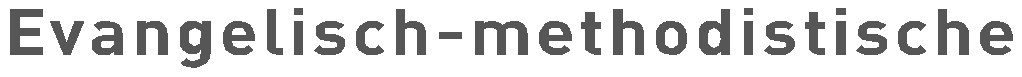 EMK Heiligenschwendi - Jahresplanung 2023 Gottesdienste der EMK Heiligenschwendi: jeweils am 1. u 3. Sonntag im Monat.
Januar08.		Brunch	 (bei Familie Jaun, Buchen)				10.00 Uhr10.		Allianzgebetsspaziergang 					19.00 Uhr12.		Allianzgebetsabend in Heiligenschwendi 			20.00 Uhr30.		Worship am Abend						20.00 UhrFebruar08.		Fyre mit de Chlyne und Chinderclub			15.00 Uhr12.		Brunch (bei Familie Mühlemann)				10.00 Uhr 16.		Bibelgespräch							14.00 Uhr16.		Worship am Abend						20.00 Uhr(26.		Gemeinsamer Gottesdienst EMK & LK			10.00 Uhr)27.		Worship am Abend						20.00 UhrMärz01.		Informationsabend zur EMK „zäme methodiste sii“ 	20.00 Uhr09.		Worship am Abend						20.00 Uhr16.		Bibelgespräch							14.00 Uhr15.		Fyre mit de Chlyne und Chinderclub			15.00 Uhr27.		Worship am Abend						20.00 UhrApril07.		Karfreitagsgottesdienst	 				19.30 Uhr09.		Brunch mit Osterfeier in der Kirche				10.00 Uhr13.		Worship am Abend						20.00 Uhr24.		Worship am Abend						20.00 Uhr26.		Fyre mit de Chlyne und Chinderclub			15.00 UhrMai11.		Worship am Abend						20.00 Uhr18.		Auffahrtsbrunch Schalleberg (Posaunenchor)		10.00 Uhr24.		Fyre mit de Chlyne und Chinderclub			15.00 Uhr29.		Worship am Abend						20.00 UhrJuni08.		Worship am Abend						20.00 Uhr21.		Fyre mit de Chlyne und Chinderclub			15.00 Uhr29.		Vesuvgebet (bei schlechter Witterung in der Kirche) 	20.00 UhrJuli2.		Abendmusik Chor 						20.00 Uhr9.		Brunch	 (bei Familie Tanner)					10.00 Uhr August6.		Brunch (bei Familie Wäfler, Haltenegg)			10.00 Uhr 13.		Gottesdienst zum Schulanfang mit Strassenfest		10.00 Uhr18.		Offenes Singen «singen tut man viel zu wenig»		19.30 Uhr23.		Fyre mit de Chlyne und Chinderclub			15.00 Uhr25.		Offenes Singen «singen tut man viel zu wenig»		19.30 UhrSeptember17. 		Bettagsgottesdienst Hüniboden				14.15 Uhr20.		Fyre mit de Chlyne und Chinderclub			15.00 UhrOktober08.		Brunch	(bei Familie Ngaira, Goldiwil)			10.00 Uhr 19.		Bibelgespräch							14.00 Uhr25.		Fyre mit de Chlyne und Chinderclub			15.00 Uhr29.		Erntedankgottesdienst (EMK & LK)				10.00 UhrNovember16.		Bibelgespräch							14.00 Uhr17.		Lichtlifest 							17.30 UhrDezember3.		Adventsmusik Chor 						19.30 Uhr13.		Fyre mit de Chlyne und Chinderclub			15.00 Uhr21.		Bibelgespräch							14.00 Uhr24.		Christnacht-Feier 						22.30 Uhr 31.		Gottesdienst EMK zum Jahresschluss 			10.00 Uhr